Лист запасный частей пневмодрели Yoshi D-819KL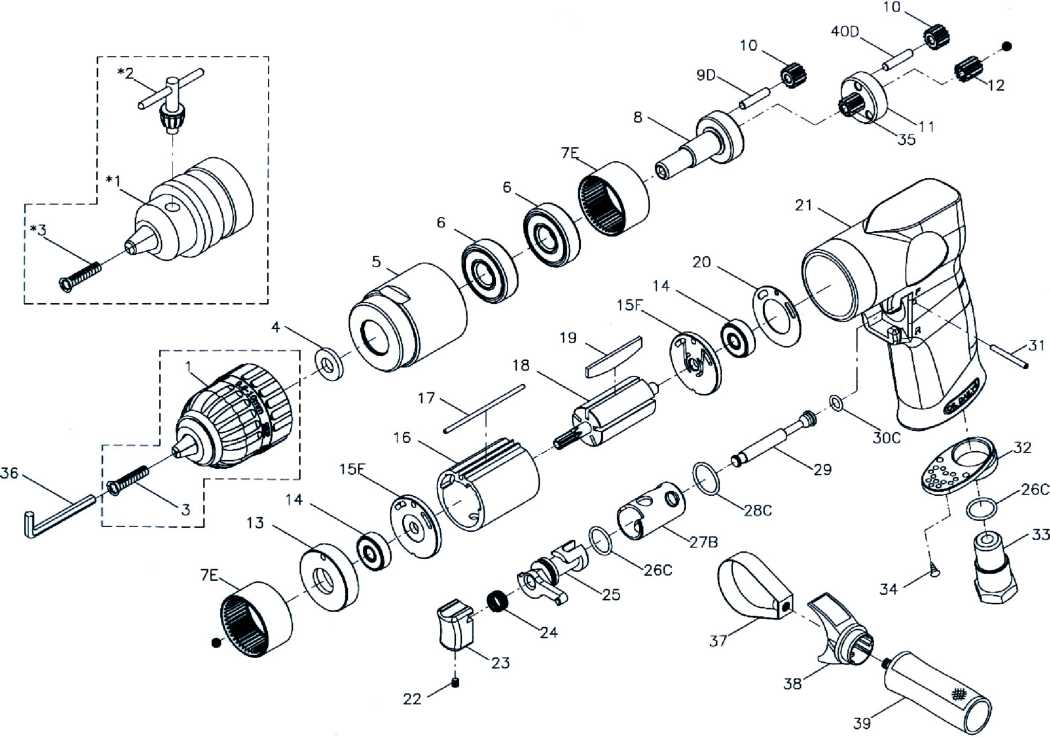 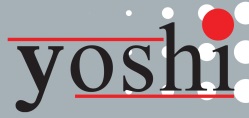 №АртикулНаименованиеКоличество№АртикулНаименованиеКоличество 1612-002B  Быстрозажимной патрон (1/2”)121600R-001Корпус1300-0506Винт(Левая резьба M5x25L)12200-0605Винт клавиши1*1612-002Патрон (1/2”)123600R-025Клавиша1*2612-003Ключ124600R-028Пружина1*300-0503Винт (Левая резьба  M5x20L)125600R-019Обратный клапан14600R-031Шайба126C00-41121Кольцо уплотнительное25610R-002Зажимная крышка127B600R-024Цилиндр клапана1600-2346Подшипник228C00-4182Кольцо уплотнительное17E600R-015Корпус редуктора229600R-021Шток клапана18610R-018Ось редуктора130C00-4116Кольцо уплотнительное19D00-3415Ось33100-3374Пружинный штифт110610R-014Сателлит632600R-026Дефлектор111610R-013Опорная шайба сателлита133600R-023AШтуцер(1/4”)112610R-017Сателлит133113600R-005Передняя пластина13311400-2347Подшипник23400-0807Винт215F615R-009Задняя пластина235610R-016Сателлит опорной шайбы116600R-006Цилиндр ротора13600-3903Шестигранник(3mm)117600R-022Ось137766-026Эластичный воротник118600R-007Ротор138766-025Рамка боковой рукоятки119600R-008Лопасть ротора539766-027Боковая рукоятка120600R-020Прокладка корпуса140D00-3405Ось3